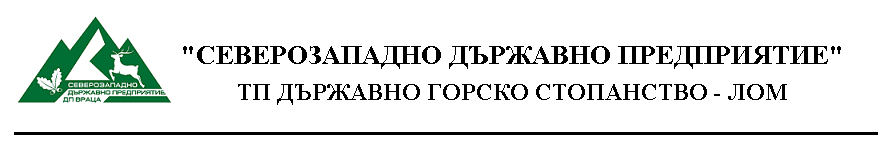 ТЕХНИЧЕСКА СПЕЦИФИКАЦИЯУслугите, предмет на поръчката, са за техническо обслужване и ремонт на служебните автомобили на ТП ДГС "Лом", включително доставка на резервни части, материали и консумативи, необходими за извършването им.	Изпълнението на предмета на поръчката се изразява в сервизно обслужване на следните марки автомобили:Изпълнителят се задължава да обслужва и автомобили, придобити от Възложителя по време на действие на сключения договор за изпълнение на поръчката, като спрямо тях се прилагат същите цени, както спрямо наличните към момента на подаване на офертата автомобили. 1. Предметът на поръчката включва:1.1. Поддръжка и текущ ремонт - обхващат цялостното поддържане в изправност на МПС, проверка на ходовата част, спирачна система и кормилната уредба; проверка на съединител, скоростна кутия и диференциал; проверка и ремонт на ел. инсталацията, без радиоапаратите; проверка и смяна на консумативите при необходимост - масла, филтри, антифриз, спирачна течност и др.; диагностика на двигател; извършване на текущ ремонт на МПС, включително доставка и монтаж на гуми.1.2. Доставка на резервни части и други консумативи за същите, необходими при правилната работа на МПС.	Изпълнителят трябва да е в състояние и да има възможност за извършване ремонти на двигател, на ходова част, електрически системи, на агрегати и възли, да регулира геометрията на окачване на преден и заден мост на автомобилите, на климатици и климатроници и др.	2. На основание §3, ал. 3 от НАРЕДБА № 49 от 16.10.2014 г. за задължителното застраховане по чл. 249, т. 1 и 2 от Кодекса за застраховането и за методиката за уреждане на претенции за обезщетение на вреди, причинени на моторни превозни средства до приемането на методиката по наредбата се прилага методиката по чл. 15, ал. 4 от НАРЕДБА № 24 от 08.03.2006 г. на Комисията за финансов надзор (отм.), в конкретния случай Приложение № 5 към чл.15, ал.4 на отменената Наредба № 24 от 08.03.2006 - времето за извършване на отделните ремонтни дейности не трябва да превишава стойностите по приложението.	3. Доставка на резервни части, материали и консумативи, необходими за извънгаранционната поддръжка и ремонта: Доставка на резервни части, материали и консумативи, необходими за правилната експлоатация на служебните автомобили, за извършването на извънгаранционно техническо обслужване и текущ ремонт е за сметка на Изпълнителя.Доставените, вложени и монтирани резервни части, материали и консумативи трябва да са нови и да отговарят на изискванията на производителя на автомобила.	Вложените резервни части, материали и консумативи се заплащат от Възложителя по цени, съобразно с предложената от участника отстъпка спрямо доставната им цена. Доставната цена на вложените части се доказва с представяне на копие от фактурата, с която Изпълнителят ги е закупил. 	Допустимо е използването на резервни части, предоставени от Възложителя. В тези случаи Изпълнителя не е обвързан с гаранционен срок.	4. Техническото обслужване и текущия ремонт (включително резервни части, материали и консумативи) се извършват в срок не по – дълъг от 10 работни дни от момента на предоставяне на автомобилите в сервизната база.	5. За извършените сервизни услуги се издава фактура, включваща: номер на договора, вид на извършените работи, вложените резервни части, материали, консумативи и тяхната цена и цената на вложения труд, образувана от времетраенето на извършените дейности и предложената от участника часова ставка.	6. Гаранционният срок за извършените работи следва да бъде не по-кратък от:6.1. На вложените резервни части – срока, даден от производителя;6.2. На извършените ремонтни работи - 6 (шест) месеца.При констатиране дефекти и недостатъци в срока на гаранцията, същите се отстраняват за сметка на Изпълнителя.	7. Автомобилите на ТП ДГС "Лом" следва да се приемат за обслужване и ремонт в сервизните центрове на изпълнителя с предимство, независимо от временната натовареност на сервиза.8. Разходите за транспорт от местонахождението на авариралите автомобили до сервизната база на изпълнителя са за сметка на изпълнителя.№ МаркаМоделОбемкуб.смГодинаВид ДВГбензин/дизел/газ1.Ваз Нива212131700 2002Бензин/Газ2.Ваз Нива212141700 2006Бензин/Газ3.Ваз Нива            Лада 4х41700 2014Бензин4.Товарен автомобилГрейт Уолл Стийд 52378 к2012Бензин